         ҠАРАР                                                         РЕШЕНИЕ     10 июнь 2016 й                              № 7-4                       10 июня 2016 г                                                                                                                                   Об утверждении Порядка размещения сведений о доходах, расходах,                            об имуществе и обязательствах имущественного характера депутатов Совета сельского поселения Саннинский сельсовет муниципального района Благовещенский район Республики Башкортостан   В соответствии с Федеральным законом от 03.12.2012 г. N 230-ФЗ "О контроле за соответствием расходов лиц, замещающих государственные должности, и иных лиц их доходам", Федеральным законом от 25 декабря 2008 г. № 273-ФЗ "О противодействии коррупции", руководствуясь Федеральным законом от 06.10.2003 г. N 131-ФЗ "Об общих принципах организации местного самоуправления в Российской Федерации" Совет сельского поселения Санннинский сельсовет муниципального района Благовещенский район Республики Башкортостан РЕШИЛ:1. Утвердить Порядок размещения сведений о доходах, расходах, об имуществе и обязательствах имущественного характера  депутатов Совета сельского поселения Саннинский сельсовет муниципального района Благовещенский район Республики Башкортостан (Приложение № 1).2. Утвердить   форму Сведений о доходах, расходах, об имуществе и обязательствах имущественного характера депутатов Совета сельского поселения Саннинский  сельсовет муниципального района Благовещенский район Республики Башкортостан, размещаемых в сети Интернет (Приложение № 2)3. Настоящее решение обнародовать в установленном порядке.4. Контроль исполнения настоящего решения возложить на постоянную комиссию по   бюджету, налогам, вопросам собственности и социально- гуманитарным вопросам социально-гуманитарным вопросам, охране правопорядка (Тюрин С.И.).Приложение № 1
к решению Совета сельского поселения Саннинский сельсовет
муниципального районаБлаговещенский районРеспублики Башкортостан
от « 10 » июня 2016 г. № 7-4Порядок
размещения сведений о доходах, расходах, об имуществе и обязательствах имущественного характера депутатов Совета сельского поселения Саннинский  сельсовет муниципального района Благовещенский район Республики Башкортостан  1. Настоящим порядком устанавливается порядок размещения сведений о доходах, расходах, об имуществе и обязательствах имущественного характера депутатов Совета сельского поселения Саннинский сельсовет муниципального района Благовещенский район Республики Башкортостан (далее  - депутатов Совета), их супругов и несовершеннолетних детей в информационно-телекоммуникационной сети "Интернет" на официальном сайте Сельского поселения Саннинский сельсовет муниципального района Благовещенский район Республики Башкортостан (далее - официальный сайт) и предоставлению этих сведений средствам массовой информации для опубликования в связи с их запросами.2. На официальном сайте размещаются и средствам массовой информации предоставляются для опубликования следующие сведения о доходах, расходах, об имуществе и обязательствах имущественного характера депутатов Совета, а также сведений о доходах, расходах, об имуществе и обязательствах имущественного характера их супруг (супругов) и несовершеннолетних детей:1) перечень объектов недвижимого имущества, принадлежащих депутату Совета, его супруге (супругу) и несовершеннолетним детям на праве собственности или находящихся в их пользовании, с указанием вида, площади и страны расположения каждого из таких объектов;2) перечень транспортных средств с указанием вида и марки, принадлежащих на праве собственности депутату Совета, его супруге (супругу) и несовершеннолетним детям;3) декларированный годовой доход депутату Совета, его супруги (супруга) и несовершеннолетних детей;4) сведения об источниках получения средств, за счет которых совершены сделки по приобретению земельного участка, иного объекта недвижимого имущества, транспортного средства, ценных бумаг, долей участия, паев в уставных (складочных) капиталах организаций, если общая сумма таких сделок превышает общий доход депутата Совета и его супруги (супруга) за три последних года, предшествующих отчетному периоду.3. В размещаемых на официальном сайте и предоставляемых средствам массовой информации для опубликования сведениях о доходах, расходах, об имуществе и обязательствах имущественного характера запрещается указывать:1) иные сведения (кроме указанных в пункте 2 настоящего порядка) о депутате Совета, его супруги (супруга) и несовершеннолетних детей, об имуществе, принадлежащем на праве собственности названным лицам, и об их обязательствах имущественного характера;2) персональные данные супруги (супруга), детей и иных членов семьи депутата Совета;3) данные, позволяющие определить место жительства, почтовый адрес, телефон и иные индивидуальные средства коммуникации депутата Совета, его супруги (супруга), детей и иных членов семьи;4) данные, позволяющие определить местонахождение объектов недвижимого имущества, принадлежащих депутату Совета, его супруге (супругу), детям, иным членам семьи на праве собственности или находящихся в их пользовании;5) информацию, отнесенную к государственной тайне или являющуюся конфиденциальной.4. Сведения о доходах, расходах, об имуществе и обязательствах имущественного характера, указанные в пункте 2 настоящего порядка, за весь период депутатской деятельности депутата Совета, деятельность которых влечет за собой размещение его сведений о доходах, расходах, об имуществе и обязательствах имущественного характера, а также сведения о доходах, расходах, об имуществе и обязательствах имущественного характера его супруги (супруга) и несовершеннолетних детей находятся на официальном сайте Муниципального района Благовещенский район Республики Башкортостан и ежегодно обновляются в течение 14 рабочих дней со дня истечения срока, установленного для их подачи.5. Размещение на официальном сайте сведений о доходах, расходах, об имуществе и обязательствах имущественного характера депутата Совета, указанных в пункте 2 настоящего порядка обеспечиваются главой Сельского поселения Саннинский сельсовет муниципального района Благовещенский район Республики Башкортостан (далее – Глава сельского поселения).6. Глава сельского поселения:1) в течение трех рабочих дней со дня поступления запроса от средства массовой информации сообщает о нем депутату Совета в отношении которого поступил запрос;2) в течение семи рабочих дней со дня поступления запроса от средства массовой информации обеспечивает предоставление ему сведений, указанных в пункте 2 настоящего порядка, в том случае, если запрашиваемые сведения отсутствуют на официальном сайте.7. Работники Администрации сельского поселения Саннинский сельсовет муниципального района Благовещенский район Республики Башкортостан, обеспечивающие размещение сведений о доходах, расходах, об имуществе и обязательствах имущественного характера на официальном сайте и их представление средствам массовой информации для опубликования, несут в соответствии с законодательством Российской Федерации ответственность за несоблюдение настоящего порядка, а также за разглашение сведений, отнесенных к государственной тайне или являющихся конфиденциальными.Приложение № 2к решению Советасельского поселения Саннинский сельсоветмуниципального районаБлаговещенский районРеспублики Башкортостанот «10 » июня  2016 г.№ 7-4Сведения о доходах, расходах, об имуществе и обязательствах имущественного характера депутатов Совета сельского поселения Саннинский муниципального района Благовещенский район  Республики Башкортостан, размещаемых в сети Интернет БАШКОРТОСТАН РЕСПУБЛИКАhЫБЛАГОВЕЩЕН РАЙОНЫ МУНИЦИПАЛЬ РАЙОНЫНЫН   ҺЫННЫ АУЫЛ СОВЕТЫ АУЫЛЫ БИЛӘМӘhЕ СОВЕТЫРЕСПУБЛИКА  БАШКОРТОСТАНСОВЕТ СЕЛЬСКОГО ПОСЕЛЕНИЯ САННИНСКИЙ СЕЛЬСОВЕТМУНИЦИПАЛЬНОГО РАЙОНА БЛАГОВЕЩЕНСКИЙ РАЙОНГлава сельского поселения Саннинский сельсоветМ.Н.Зырянова№ п/пФамилия и инициалы лица, чьи сведения размещаютсяДолжностьОбъекты недвижимости, находящиеся в собственностиОбъекты недвижимости, находящиеся в собственностиОбъекты недвижимости, находящиеся в собственностиОбъекты недвижимости, находящиеся в собственностиОбъекты недвижимости, находящиеся в пользованииОбъекты недвижимости, находящиеся в пользованииОбъекты недвижимости, находящиеся в пользованииТранспортные средства (вид, марка)Декларированный годовой доход (руб.)Сведения об источниках получения средств, за счет которых совершена сделка (вид приобретенного имущества, источники№ п/пФамилия и инициалы лица, чьи сведения размещаютсяДолжностьвид объектавид собственностиплощадь (кв.м)страна расположениявид объектаПлощадь (кв.м)страна расположенияТранспортные средства (вид, марка)Декларированный годовой доход (руб.)Сведения об источниках получения средств, за счет которых совершена сделка (вид приобретенного имущества, источники№ п/пФамилия и инициалы лица, чьи сведения размещаютсяДолжностьТранспортные средства (вид, марка)Декларированный годовой доход (руб.)Сведения об источниках получения средств, за счет которых совершена сделка (вид приобретенного имущества, источники№ п/пФамилия и инициалы лица, чьи сведения размещаютсяДолжностьТранспортные средства (вид, марка)Декларированный годовой доход (руб.)Сведения об источниках получения средств, за счет которых совершена сделка (вид приобретенного имущества, источники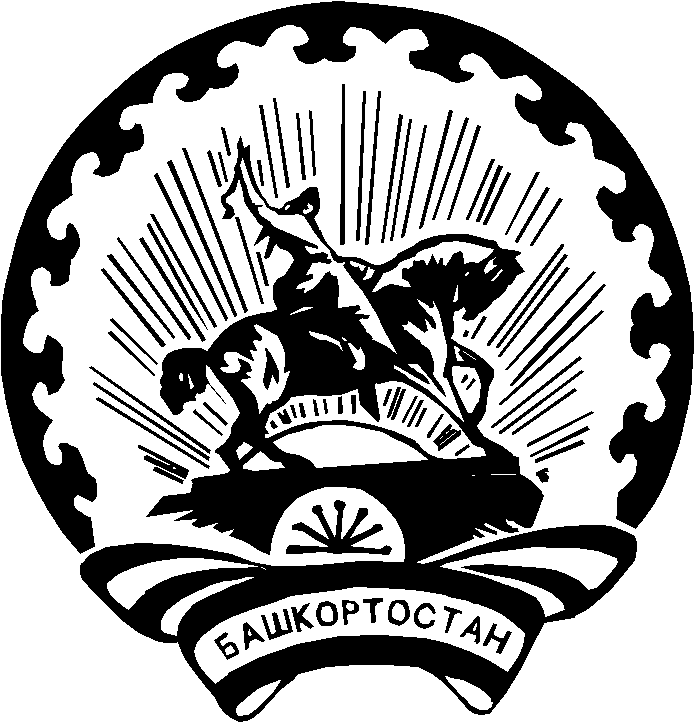 